EUROPEAN YOUTH TEAM CHESS CHAMPIONSHIPSRhodes, 20 - 28 June 2024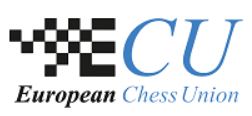 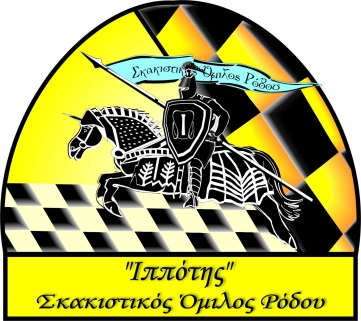 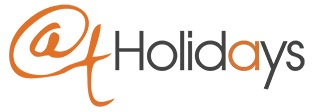  Registration & Booking FormForward to the Organiser’s Office:European Youth Team Chess Championships 2024(Attn: for IO Nikos Kalesis)Email: euroyouth2024@chess.travel Instructions:	1. Registration forms must be sent by e-mail to the Organising Committee  by 22 April 2024.                             2. A deposit payment of 200 euros per person, towards the hotel accommodation and registration package, must be paid in advance via bank wire transfer (net of bank charges), also by 22 April 2024. Payment instructions will be sent to your email provided below. It is clarified that deposit payments are generally non-refundable except for cancellations due to Schengen visa rejection if applied before 22/04/2024 or Covid-19 positive test.3. Passport numbers are necessary only for players or accompanying persons who need visa permission to enter Greece.4. Flights refer to the Rhodes International Airport (IATA code: RHO) for 20 June (arrivals) and 28 June (departures). Please mention your exact date of arrival and departure.Proceed to page 2 below and register players, coaches and accompanying persons 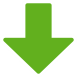 Proceed to page 3 below and fill your delegation’s rooming list PS: Use other paper or expand the document for more space if your delegation is larger.Date:Name & signature of responding official: NATIONAL FEDERATION: Name of contact person: Email: Mobile phone number: LIST OF PLAYERSLIST OF PLAYERSLIST OF PLAYERSFLIGHT 1FLIGHT 2CategoryFull nameFIDE IDArrivalDepartBoys/Open u18Boys/Open u18Boys/Open u18Boys/Open u18Boys/Open u18Girls u18Girls u18Girls u18Boys/Open u12Boys/Open u12Boys/Open u12Boys/Open u12Boys/Open u12Girls u12Girls u12Girls u12Total of players:LIST of additional coaches, accompanying persons, etc.LIST of additional coaches, accompanying persons, etc.LIST of additional coaches, accompanying persons, etc.FLIGHT 1FLIGHT 2PositionFull nameFIDE ID ArrivalDepartCoach 1Coach 2Accomp. Person 1 Accomp. Person 2Total of acc. persons:Please make your delegation's room list (total number and type of rooms)Total Number of double rooms (2x):Total Number of triple rooms (3x):Total Number of quadraple rooms (4x):OFFICIAL HOTEL: 5-star RODOS PALACE CONFERENCE HOTEL (*****)                                                                      Accommodation package includes (per person):      Accommodation for 8 nights.Breakfast, Lunch, and Dinner daily.Soft Drinks/Beer/Wine/Water during meals in restaurant (semi/all Inclusive),Transportation from and to Rhodes airport on 20th and 28th of June.Registration fees.All taxes (including VAT and Municipality Tax).Price per person in quadraple room (4 persons occupancy): 510 euros per personPrice per person in triple room (3 persons occupancy):        560 euros per personPrice per person in double room (2 persons occupancy):      630 euros per person       Room No. 1 (names):Room No. 2 (names):Room No. 3 (names):Room No. 4 (names):Room No. 5 (names):Room No. 6 (names):Room No. 7 (names):